Прогулка со Снеговиком в средней группе.Цель: - Продолжать знакомить детей со свойствами снега. - Развивать меткость, ловкость. - Воспитывать дружелюбиеХод прогулкиВо время одевания воспитатель обращает внимание детей на то, что на улице их кто-то ждет. А чтобы узнать, кто это, надо отгадать загадку:Что за нелепый человек?
Пробрался в двадцать первый век!
Морковкой нос, в руке метла,
Боится солнца и тепла.Дети отгадывают загадку. Воспитатель:« Молодцы, ребята, правильно отгадали! А теперь посмотрите в окошко!».  Дети выглядывают, а за окошком стоит Снеговик и машет им рукой.На улице детей встречает Снеговик и предлагает им полюбоваться падающими снежинками, которые блестят на солнце; сугробами.  Проводится игра «Поймай снежинку на ладошке». (дети ловят снежинки на ладошку)Снеговик:«Ребята, много поймали снежинок?»Дети: «Нет…»- А почему? Что происходит со снежинками?- Они тают…- Почему они тают на ладошке?- Потому что ладошки теплые.- А во что они превращаются?- В капельки воды!..-  Да, ребятки, снежинки могут превращаться в воду, когда попадают в тепло!(Снеговик приглашает детей на площадку посоревноваться)Игра «Попади в цель снежком»(две мишени, две команды, две корзины со снежками)Дети соревнуются.После игры воспитатель обращает внимание детей, что Снеговик почему-то загрустил. Дети: «Снеговик, что случилось, почему ты грустный?» Снеговик:«Я загрустил, потому что у меня нет друга…»Воспитатель:« Ребята, а давайте сделаем Снеговику друга из снега, такого же снеговика!»Дети соглашаются,  и начинается игра «Мы строим снеговика».По окончании игры Снеговик благодарит детей и предлагает погреть пальчики. Проводится пальчиковая гимнастика:          Поиграем мы немножко да похлопаем в ладошки!                      	(дети  хлопают в   ладошки)Пальчики мы согреваем, их сжимаем, разжимаем!                                                 (сжимают пальчики в кулак и разжимают)
        Дети возвращаются с прогулки под игру «Прошагай под приговорку» (воспитатель произносит любую народную потешку, а дети шагают в соответствии с заданным ритмом). 
          Тематическая прогулка, с элементами театрализованной деятельности, направлено на формирование у детей эмоционального настроения, развитие  воображения.Все задачи реализуются через игровые ситуации, через различные виды игровой деятельности.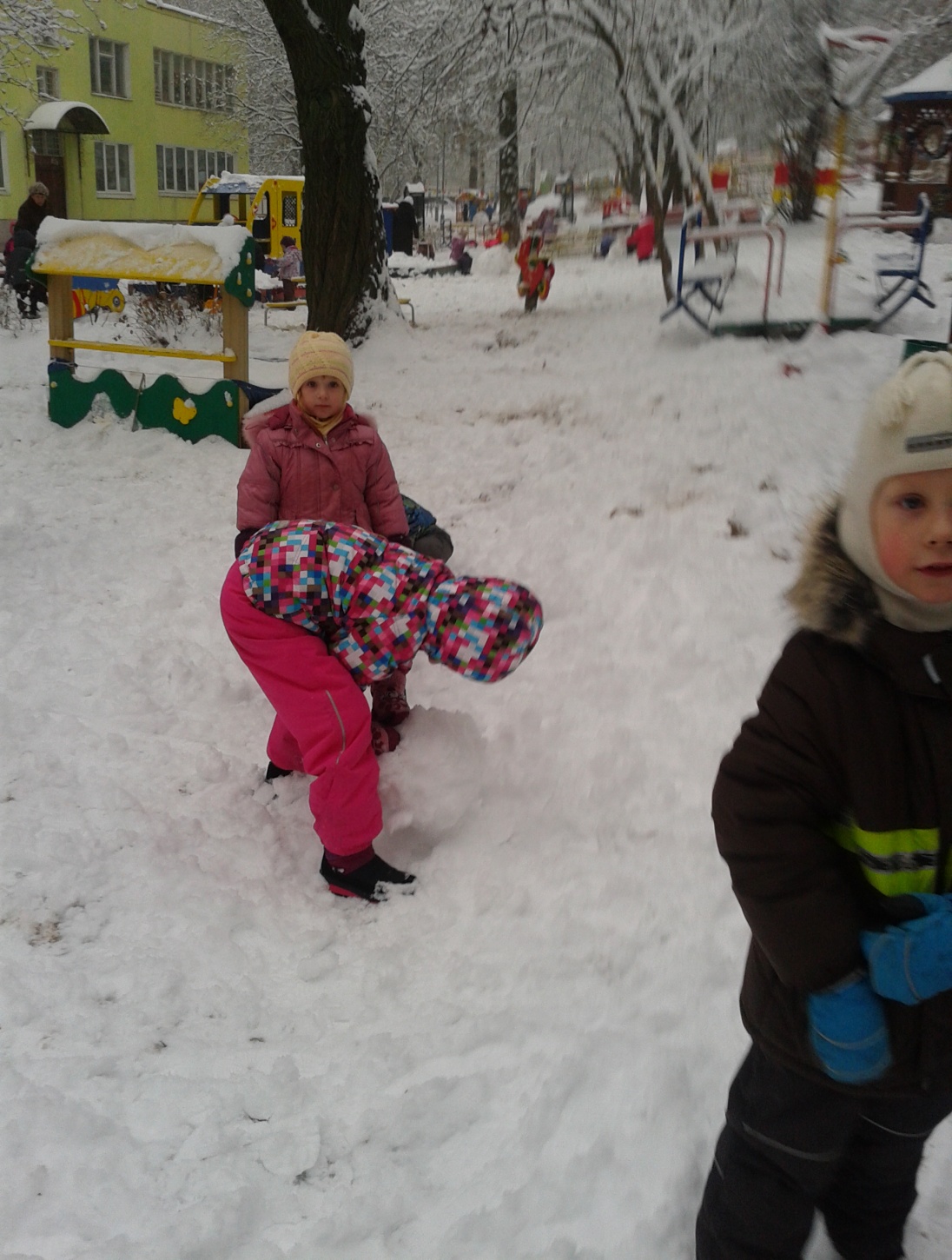 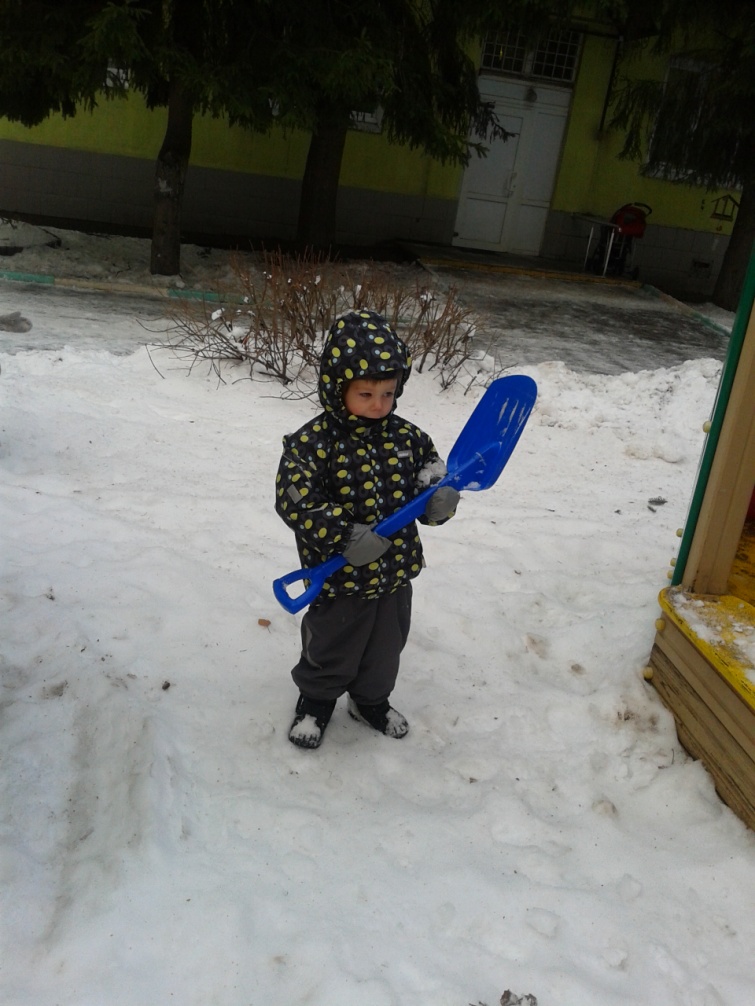 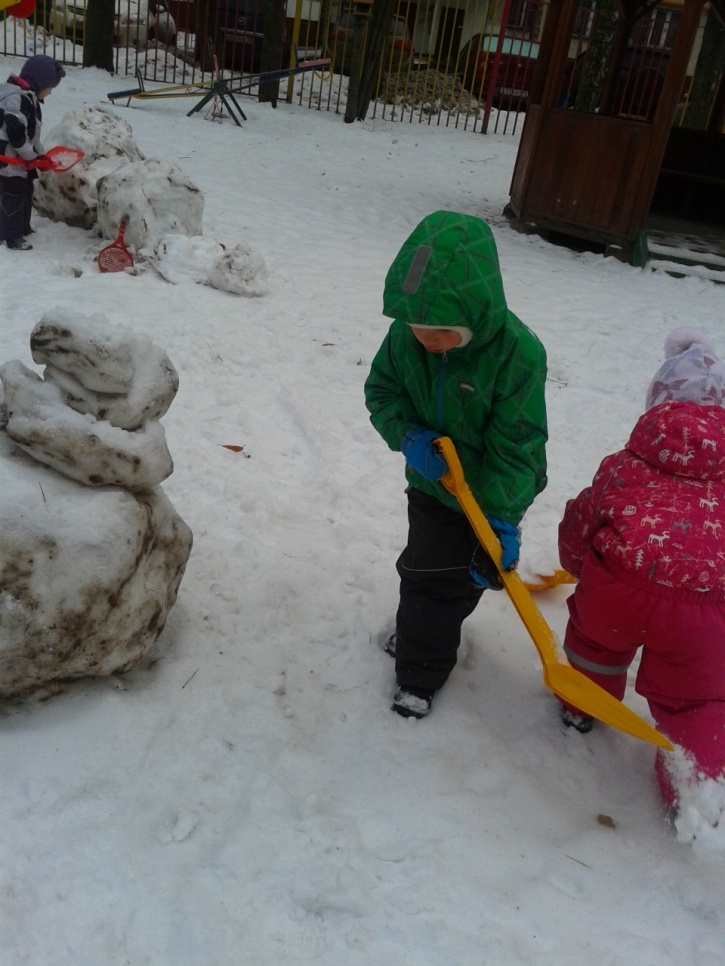 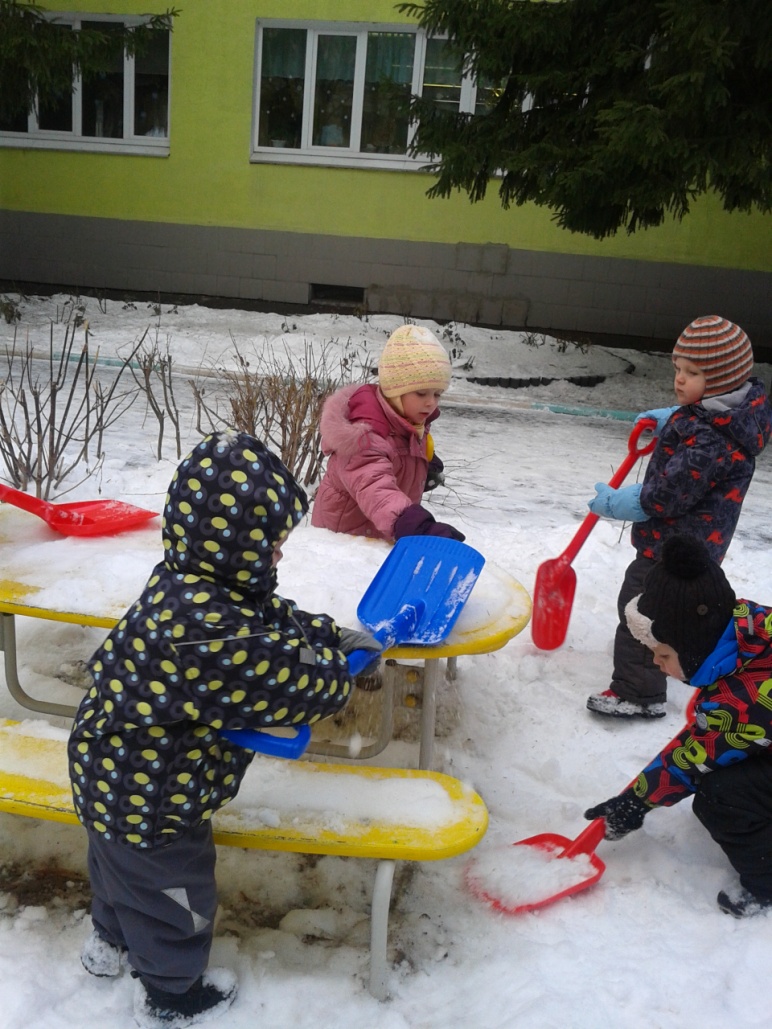 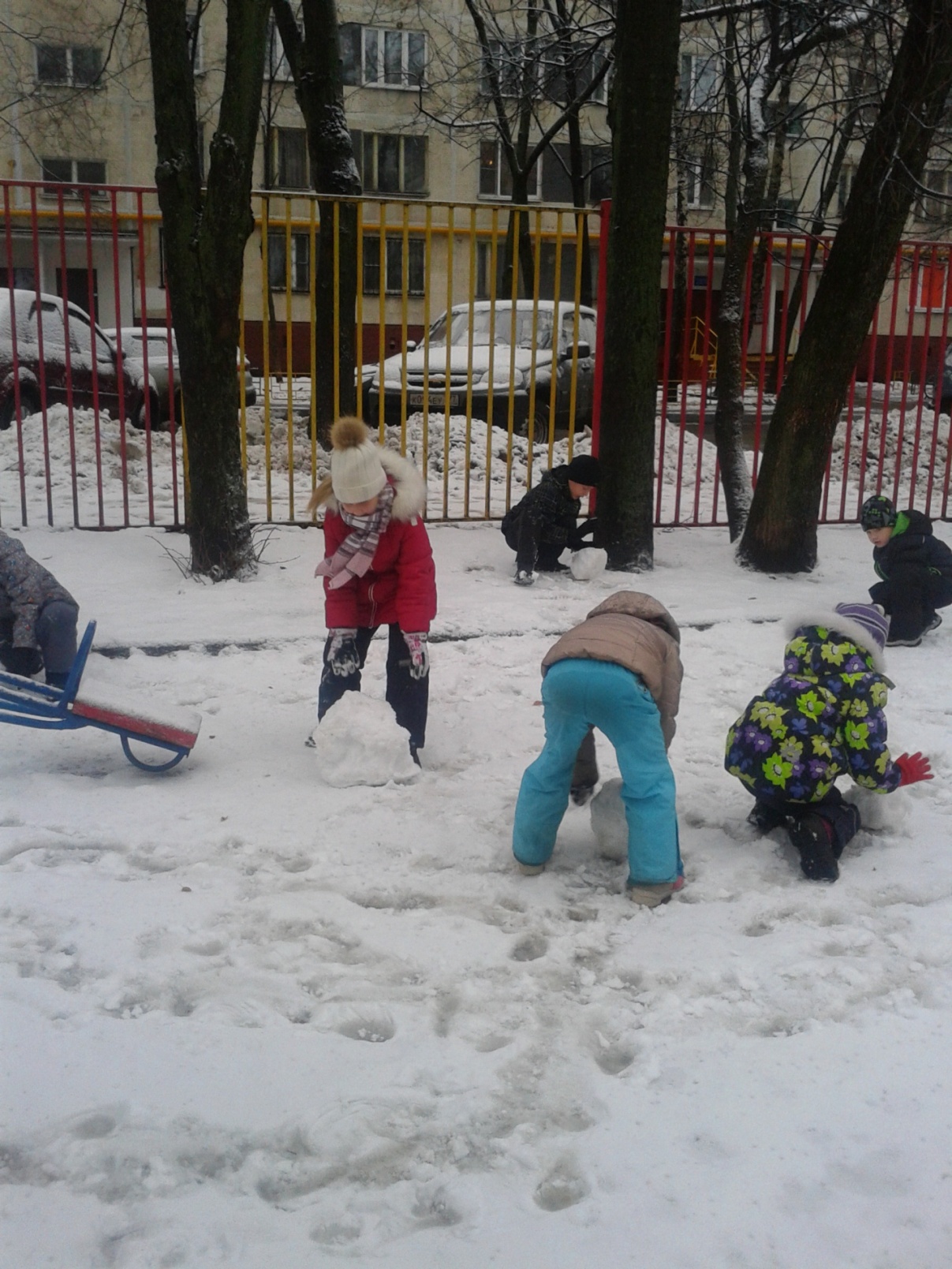 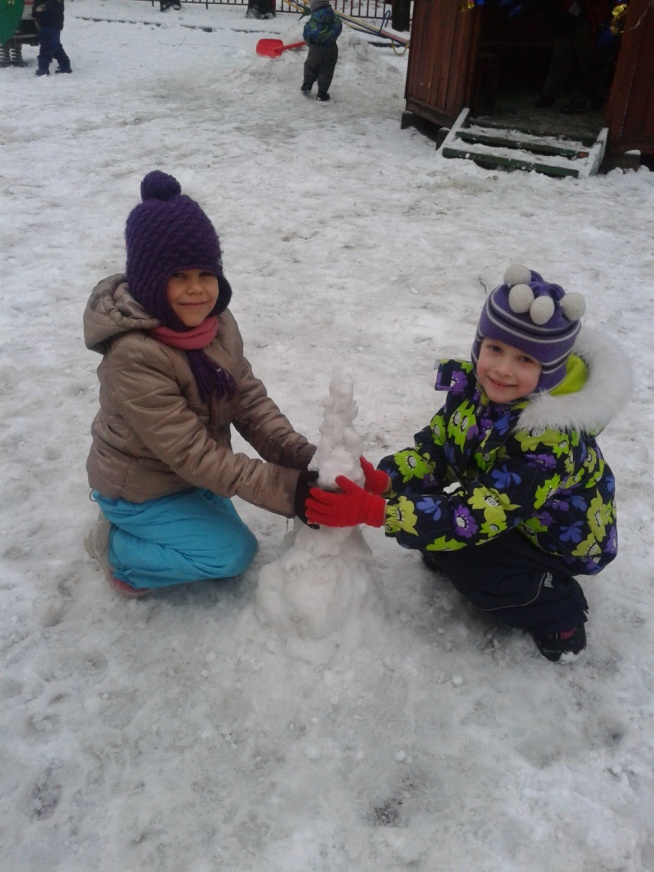 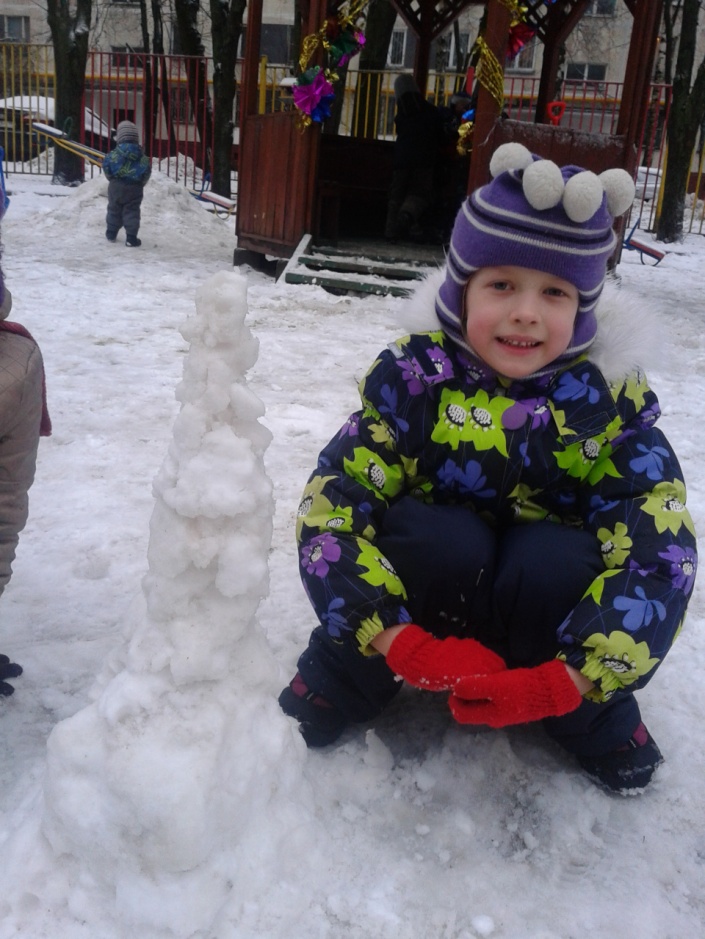 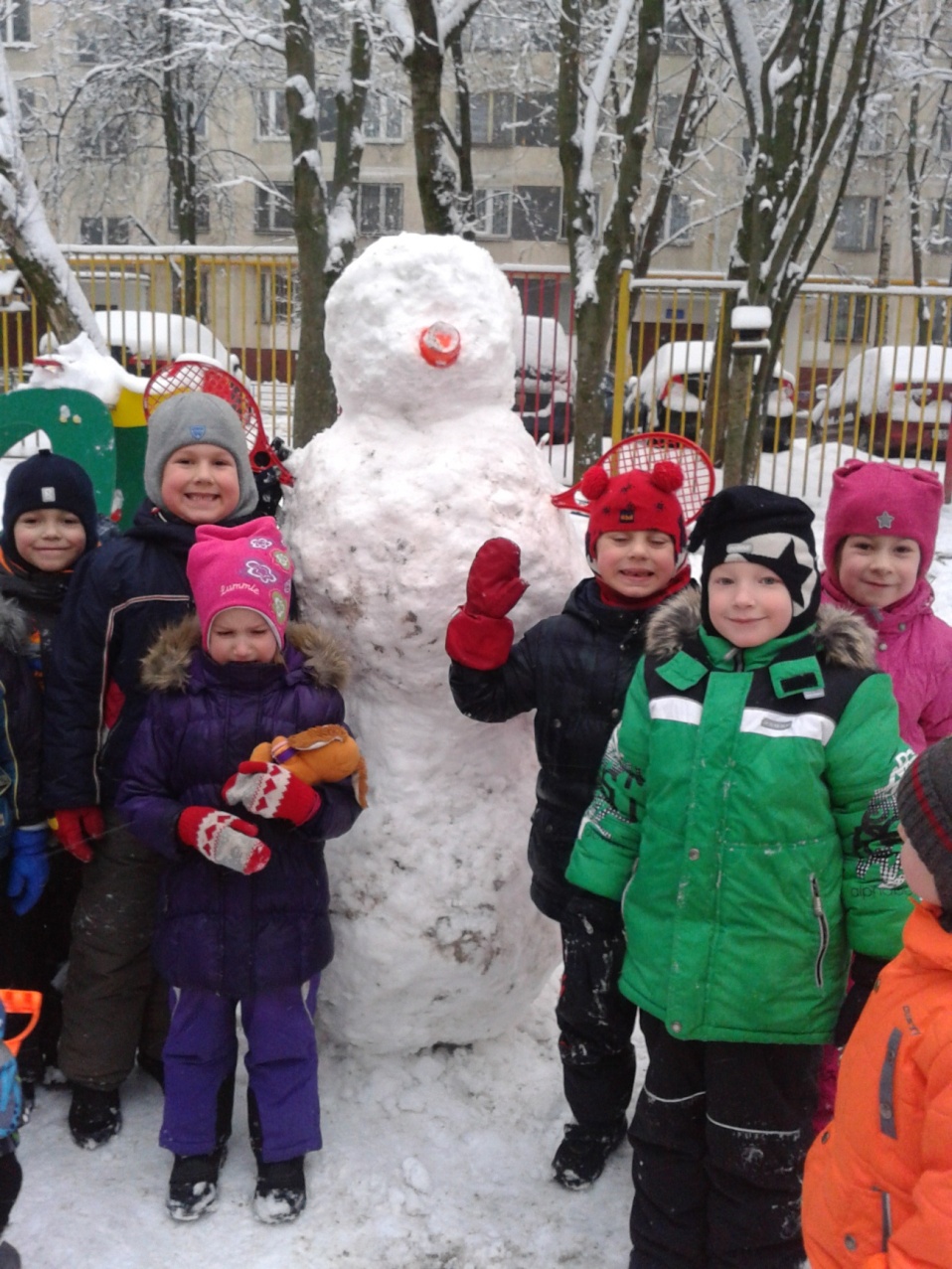 